Year: 5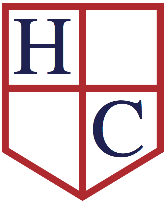 Week beginning: 13th July 2020Work to be undertaken at home over the course of this week.  Each day will consist of one English activity, one Maths activity and other tasks that should be completed during the week. Teacher’s Instructions: Dear Year 5,This is the last week before the Summer Holidays! I hope you have a great week. Remember you can use EducationCity and PurpleMash over the summer. Your logins will stay the same. You can also use BBC which has different activities to complete. Remember to keep reading over the summer holiday.It has been a very strange last few months and I have missed you all very much. I am very much looking forward to seeing you in September and hearing about everything you have been doing. Thank you for all your lovely emails and phone calls during this time.I hope you have a really amazing summer with your family and that you get to do some lovely activities together. You could keep a diary of all the fun things you do. I hope you have a lovely summer and I cannot wait to see everyone in September. Thank you,Mrs ByrneMondayMathsCan I solve the mystery?This week it is maths investigation week! There is an investigation to find out who has mixed up the football shirts. There are five clues that you need to solve to find out who the culprit is. Today work on clue one and clue two. Challenge:Can you use negative numbers to make the hexagons add up?MondayEnglishCan I write the introduction for my Ancient Greek Myth? Today, you need to write the introduction for your myth. This is the part where you introduce your hero and the beginning setting of your story. You need to include relative clauses to help you describe the hero and also the setting. Can you use modal verbs? Make sure you use lots of exciting and powerful adjectives so that they reader can really imagine they are in your story. Make the introduction exciting so that the reader wants to continue to read your story and cannot put your book down!MondayPhysical ActivitySee if you can complete two of the shake up activities. TuesdayMathsCan I solve the mystery?Today work on clue 3. Remember to keep your answers from yesterday and today because you will need them to work out the culprit. Challenge:Can you find the missing numbers by using the triangles?TuesdayEnglishCan I write the build-up and problem to my myth?Write the build up in your myth today. Maybe this is a message from your Greek God that they need the hero to go and save a village. This is the part where you can introduce your God and introduce the problems the monster is causing. Then maybe it is a journey for your hero to take to go and find the monster.The problem part is where you need to introduce the monster! You need to use lots of description and it might get quite gruesome. This would be a great time to include speech. TuesdayPhysical Activity Try the movement cards. Can you complete 5 today? Can you do a different 5 from last week? Wednesday MathsCan I solve the mystery?Today try to solve clue 4. Who do you think it might be?Challenge:Can you follow the pattern to find the missing numbers?Wednesday EnglishCan I write the resolution to my myth?This part explains how the problem is solved. Does your hero defeat the monster? How do they do this? Does your God help your hero? You need to make sure you explain it in detail so that it is clear for the reader what is happening. Can you use fronted adverbials? Wednesday Physical Activity Try to do 5 of the movement cards. Have you done them all now?ThursdayMathsCan I solve the mystery?Today you need to solve clue 5 and then work out who the culprit is. Remember it is only one person. Did you guess it was that person? Challenge:Can you add in the correct digits to find the answer?ThursdayEnglishCan I write the ending to my myth?Remember this part is very important. If you have written a very dramatic and exciting story you do not want to ruin it with a dull ending. Make sure your ending is not rushed, that it is clear and as exciting as the rest of your story. Does your hero make it home? What happened on his journey back?ThursdayPhysical Activity Make your own PE lesson using all of the ideas from the last few weeks. Can you add dance, travelling, challenges, stretching a warm up and a cool down?FridayMathsCan I use scale?Today this investigation is based on maps, scales and directions. Can you draw a map and then use the birds eye view to find the correct shapes of the buildings? Is your map to scale? Can you use positional language to direct someone using your map?Challenge:Can you get the tree to add up?FridayEnglishCan I edit my story?This is very important to ensure that your story is clear. Make sure you edit your work for spellings and for any words you might have missed out. Have you included fronted adverbials, modal verbs, relative clauses, dialogue? Does your story flow and make sense throughout? Use a dictionary and use a thesaurus to make sure you have chosen the most powerful words. FridayPhysical Activity Teach you PE lesson from yesterday to someone else. What was the most challenging part? Why do you think this was?RE:    Can I give examples of another religion?Choose one world religion and make a booklet to explain the following:a) Who was the key figure in it?b) What are the followers called?c) What are the most important beliefs?d) Where do the people worship?e) How should their beliefs affect the way they behave?f) Something else you find interesting in the religion.g) Add something important that would help others to understand this faith.You can choose any world religion that you like. FoundationSubjects: Can I create a fact file about the Ancient Greeks?Create a booklet or PowerPoint about all the facts you have learnt about Ancient Greece. You need to include the Gods and Goddess, myths, monsters, heroes, everyday life, battles, buildings and anything else you have found out. Try to illustrate your work and present it in an interesting way for your audience. 